Положение о Всероссийском детском творческом конкурсе«Проба пера»Утверждаю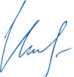 Маврин И.Е.______________Организатором выступает Национальный Образовательный Портал «Педагоги России».Желающие принять участие в конкурсе должны направить с 8 января до 2 февраля 2018г. электронном виде заполненную заявку участника вместе с материалами конкурса и копией квитанции об оплате организационного взноса по электронной почте ped.rossii@yandex.ruУчастники конкурса: воспитанники, ученики, студенты любых образовательных учреждений РФ, стран СНГ (средних общеобразовательных учреждений, дошкольных образовательных учреждений, учреждений начального, среднего, высшего профессионального образования, прочие)Условия  конкурса и сроки проведения:Конкурс  проводится с 8 января до 2 февраля 2018  года. К участию в конкурсе принимаются материалы в соответствии с заявленными номинациями.Один участник может быть заявлен в разных номинациях, каждая номинация оплачивается отдельно.Номинации конкурса:для дошкольников и младших школьников: «Мои первые сказки» (сказка, сочиненная ребенком); «Мое первое стихотворение» (стихотворение, сочиненное ребенком); «Мой первый рассказ» (рассказ о своей семье, о животных, о Родине и т.д.)для старших школьников и студентов: «Лучшее сочинение» (сочинения на произвольную тему), «Моя будущая профессия», «Лучший предметный кроссворд».НаграждениеПо итогам конкурса все участники получают дипломы I,  II или III степени. Квота на число призовых мест не устанавливается. В дипломе указывается ФИО педагога.Все дипломы имеют серию и номер и могут использоваться для аттестацииРассылка дипломов осуществляется в электронном виде на адрес электронной почты, указанный в заявке на участие в конкурсе, в течение 2 рабочих дней после получения вашей работы.Для участия в конкурсе необходимо направить:Заявку на участие в конкурсе.Материалы конкурсаКопию квитанции об оплате на сумму 210 рублей (участник производит оплату безналичным перечислением в российских рублях. Оплата может быть произведена со счета организации, либо самим участником через любое отделение Сбербанка России или любой коммерческий банк).Материалы принимаются  в электронном варианте по электронной почте с пометкой «На детский конкурс». Заявка  участника направляется в электронном виде вместе материалами и копией квитанции об оплате организационного взноса по электронной почте ped.rossii@yandex.ruКонтактная информация:Национальный Образовательный Портал «Педагоги России»E-mail: ped.rossii@yandex.ruСайт: http://pedagogirussia.ruПлатежные реквизиты для оплаты организационного взноса:Получатель платежа: ИП Маврин Иван ЕвгеньевичИНН/ КПП 595701257861Расчетный счет № 4080 2810 3073 5097 5667Банк: Нижегородский филиал ПАО Банка «ФК Открытие»  БИК: 042282881Корреспондентский счет: 3010 1810 3000 0000 0881 в РКЦ СОВЕТСКИЙ г.Нижний Новгород Назначение платежа: Материалы  детского конкурсаОплату необходимо производить на юридическое лицоТакже оплату можно произвести на карту банка «ФК Открытие»  2200 2901 0206 5126Оплату необходимо производить на юридическое лицо                Заявка участника конкурса «Проба пера»                Заявка участника конкурса «Проба пера»Фамилия, имяКраткое наименование Вашей организации, город (населенный пункт)НоминацияФИО педагога (полностью)Электронный адрес для отправки дипломаТелефон мобильныйКвитанция

Кассир